Junior 4                   February 2015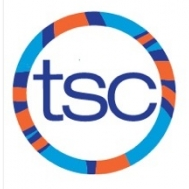 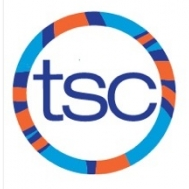 Junior 4                  March 2015SUNDAYMONDAYTUESDAYWEDNESDAYTHURSDAYFRIDAYSATURDAY125:30-7:00pm@ Central Tech345:30-7:30pm@ Central Tech*dryland5Central Regions(Qualifiers Only)6Central Regions(Qualifiers Only)5:30-7:00pm@ Havergal7Central Regions(Qualifiers Only)8Central Regions(Qualifiers Only)95:30-7:00pm@ Central Tech10115:30-7:30pm@ Central Tech*dryland 12135:30-7:00pm@ Havergal14Central Region Winter Team Championships15Central Region Winter Team Championships16Family DayOFF 17185:30-7:30pm@ Central Tech*dryland 19205:30-7:00pm@ Havergal2122235:30-7:00pm@ Central Tech24255:30-7:30pm@ Central Tech*dryland 26275:30-7:00pm@ Havergal28SUNDAYMONDAYTUESDAYWEDNESDAYTHURSDAYFRIDAYSATURDAY125:30-7:00pm@ Central Tech345:30-7:30pm@ Central Tech*dryland565:30-7:00pm@ Havergal7895:30-7:00pm@ Central Tech10115:30-7:30pm@ Central Tech*dryland 12135:30-7:00pm@ Havergal141516March BreakOFF17March BreakOFF18March BreakOFF 19March BreakOFF20March BreakOFF2122235:30-7:00pm@ Central Tech24255:30-7:30pm@ Central Tech*dryland 26275:30-7:00pm@ Havergal2829305:30-7:00pm@ Central Tech31